附件
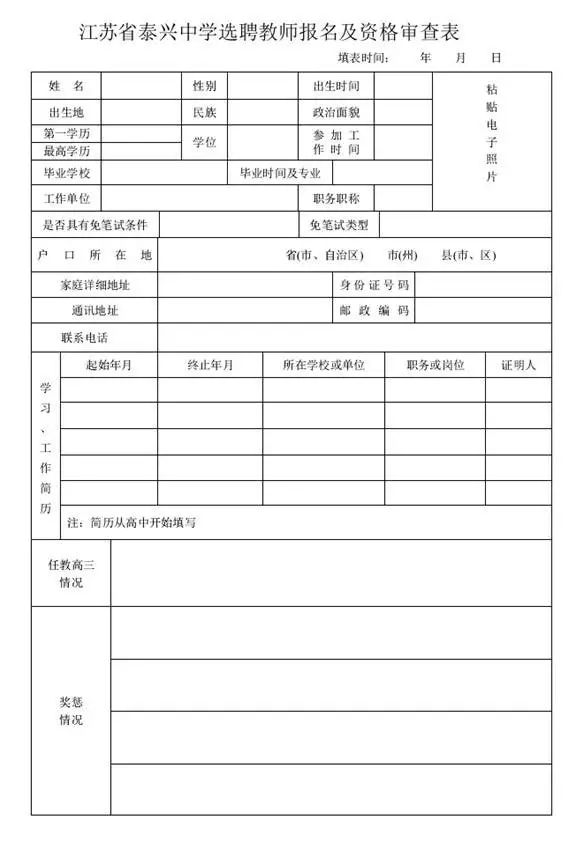 